Образцы комплекта документовОбразец задания на проектирование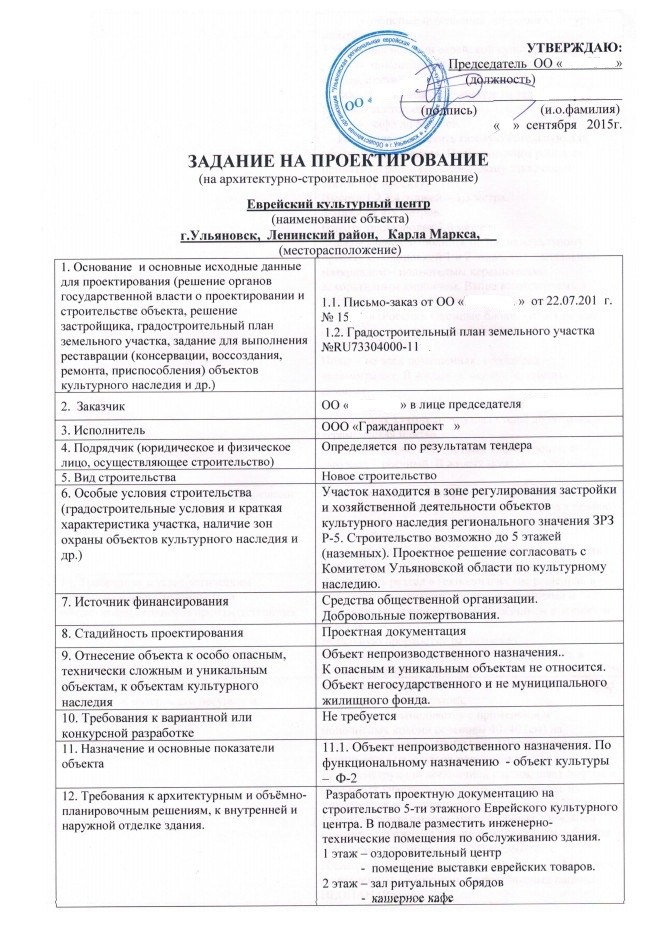 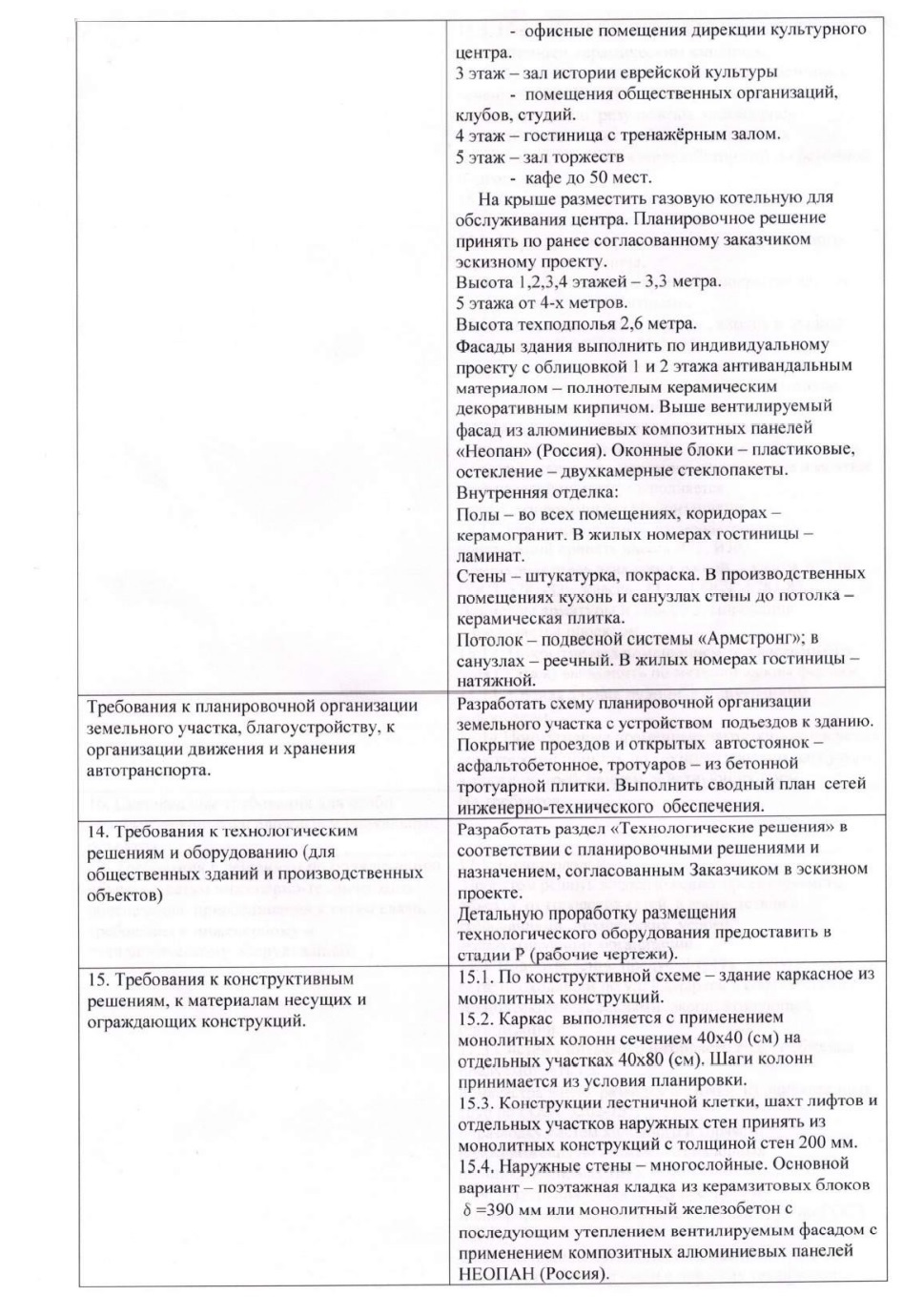 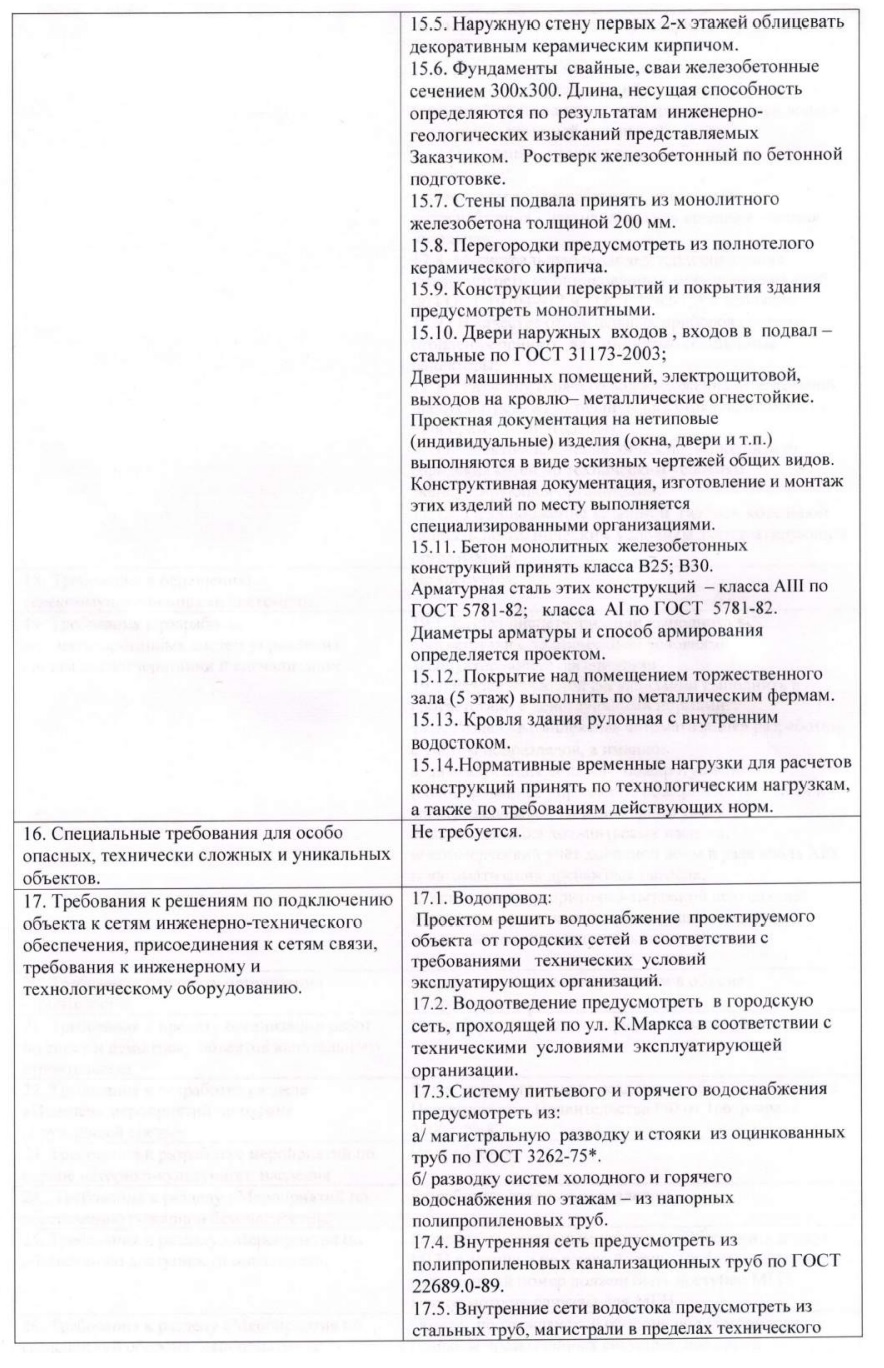 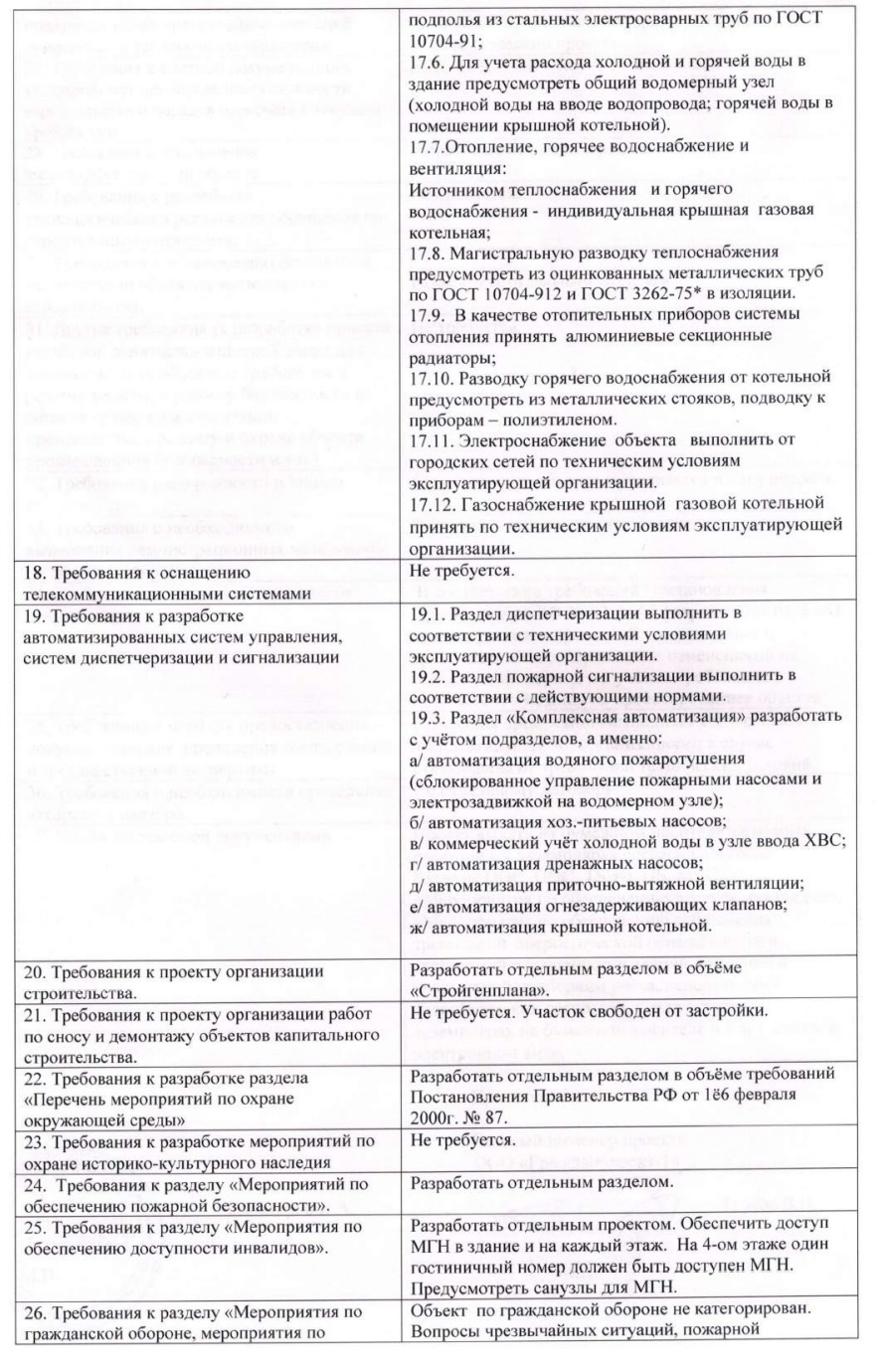 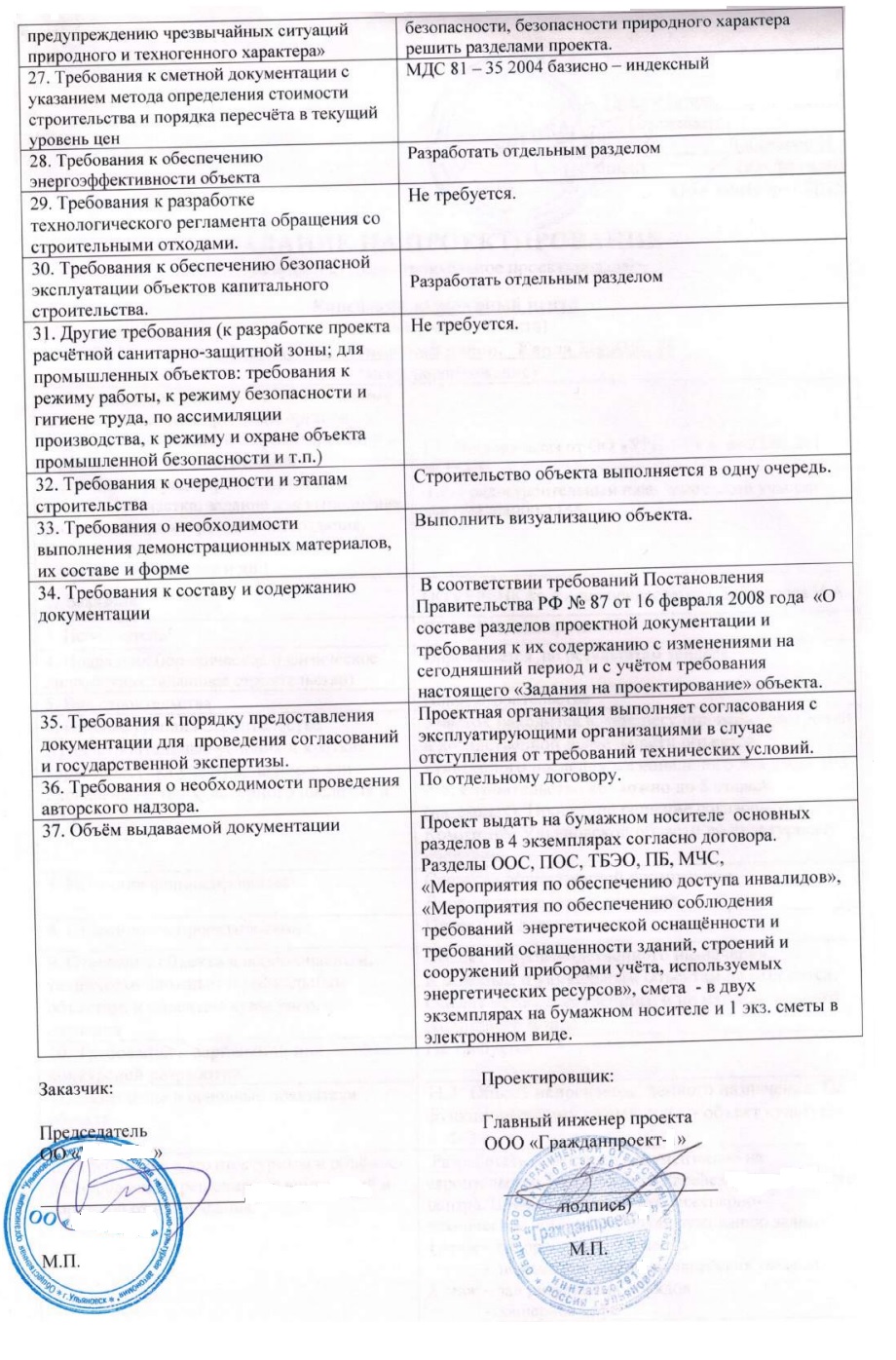 Образец договора на выполнение проектных работ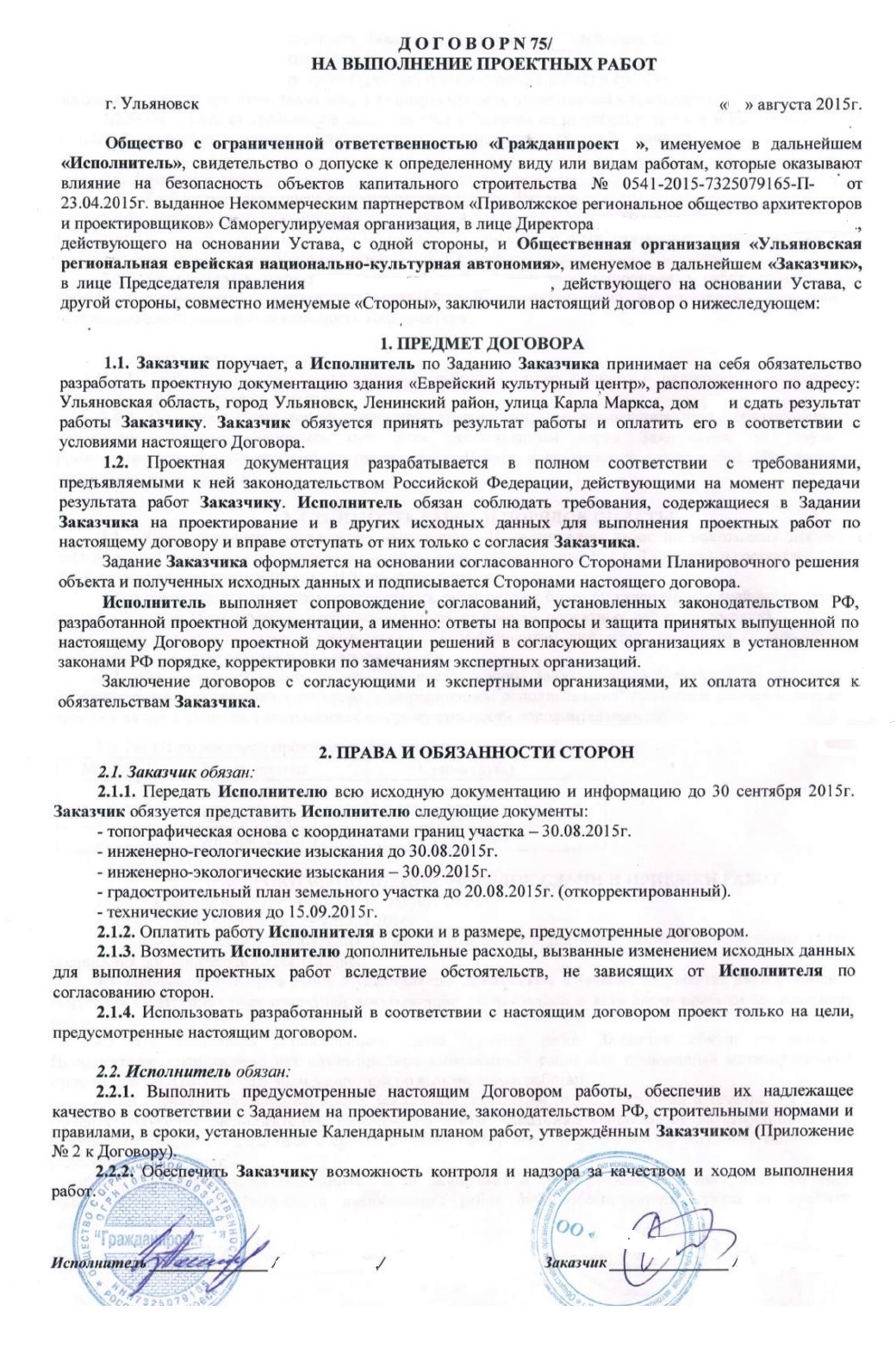 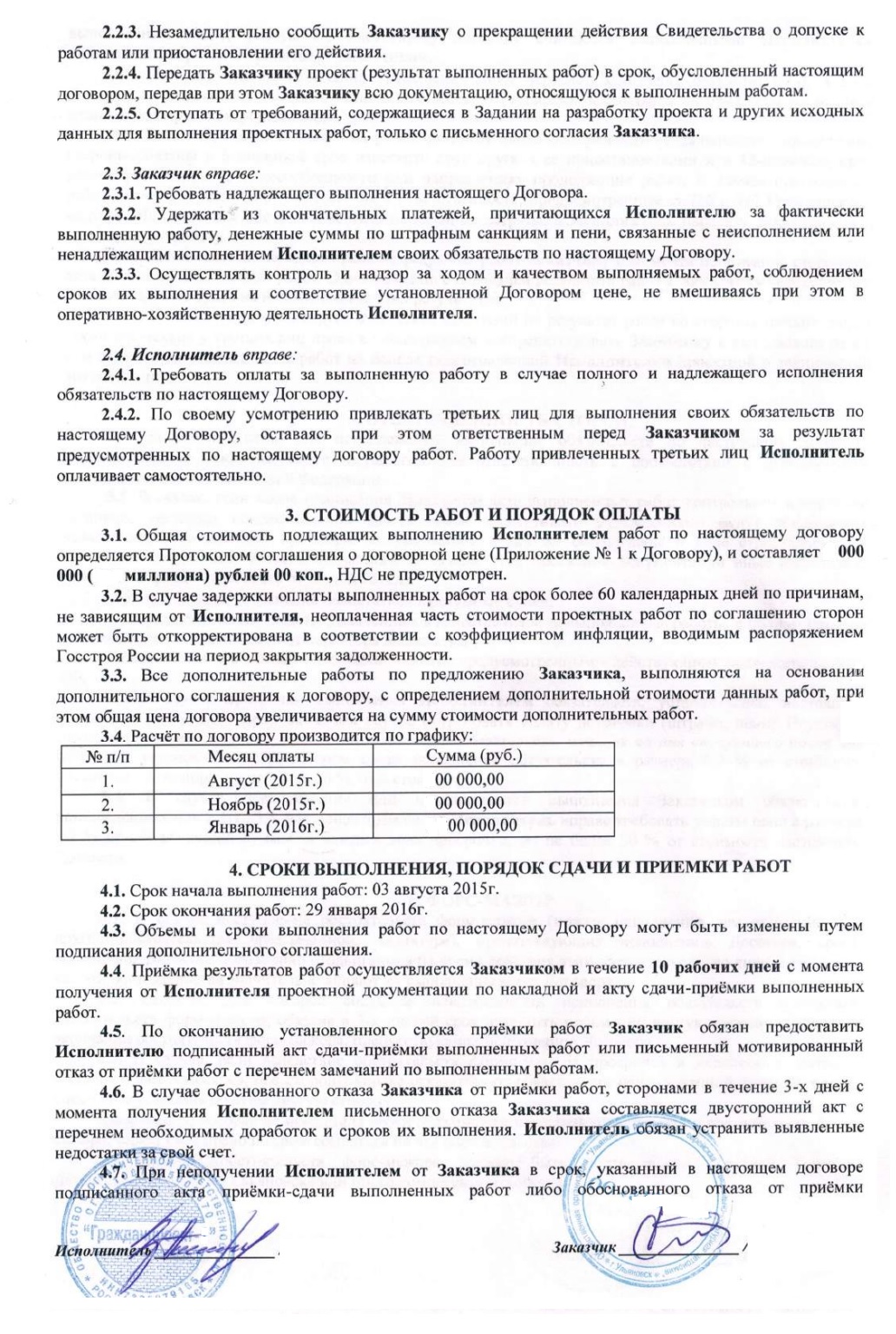 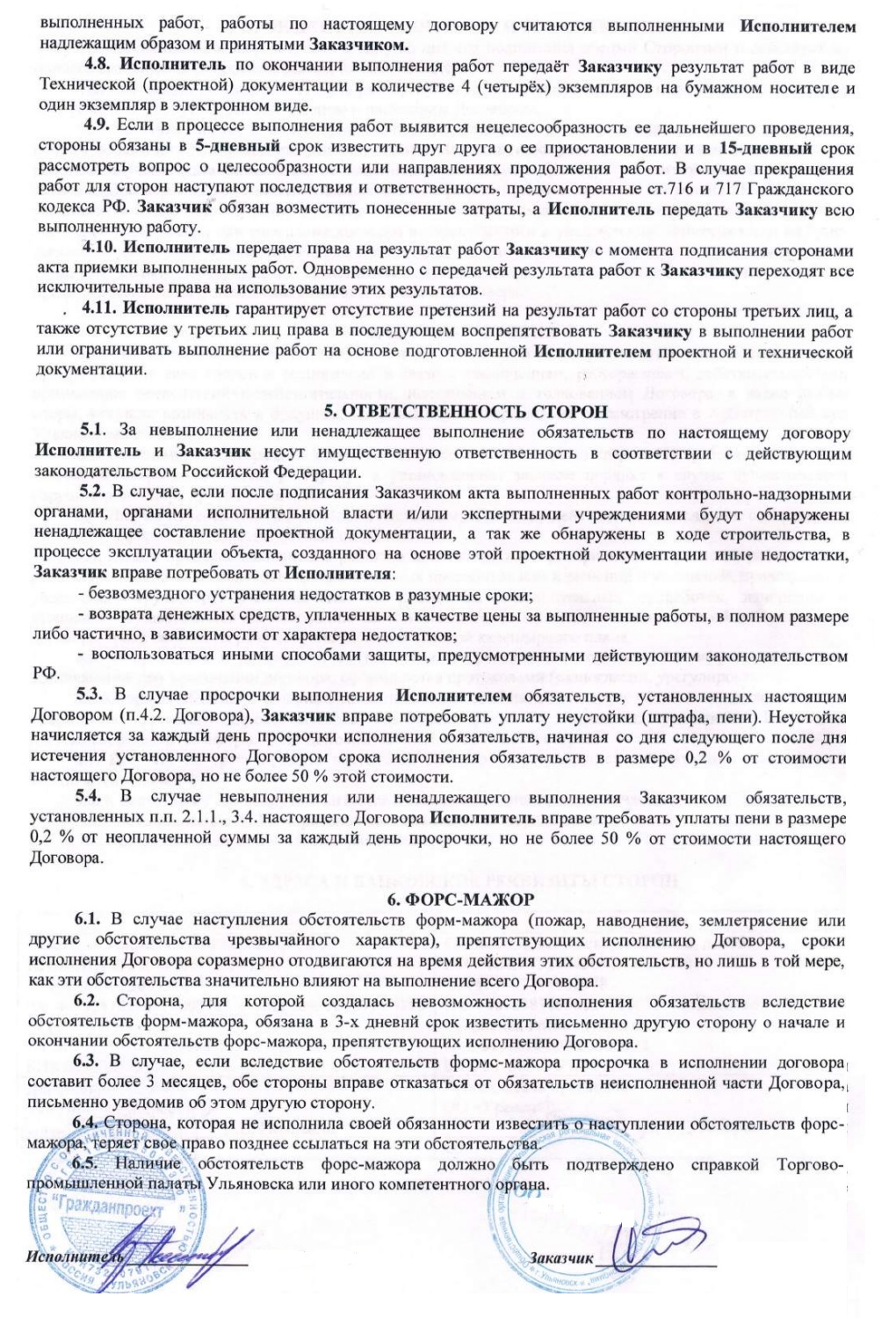 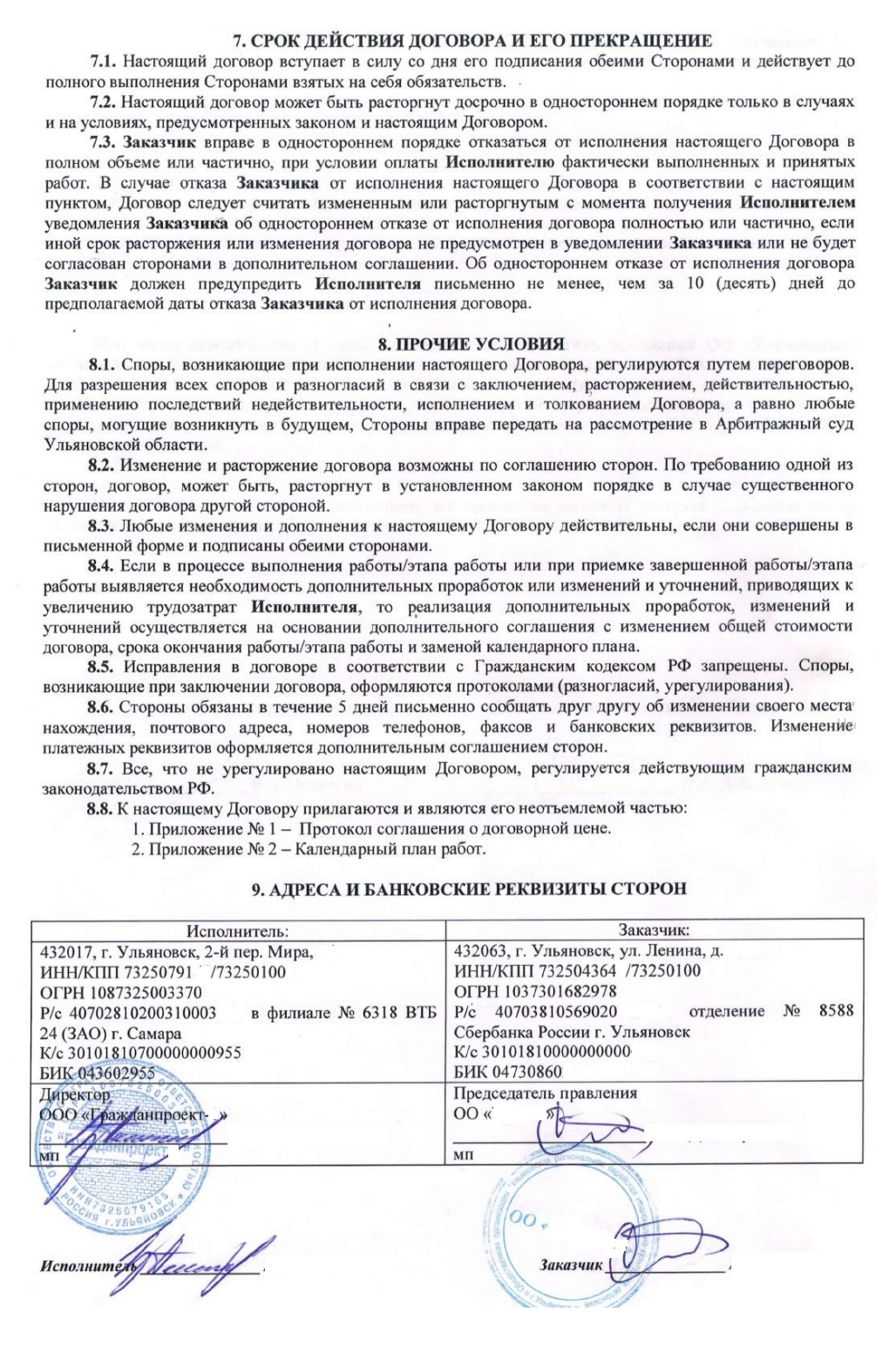 Образец протокола согласования цены (приложение к договору)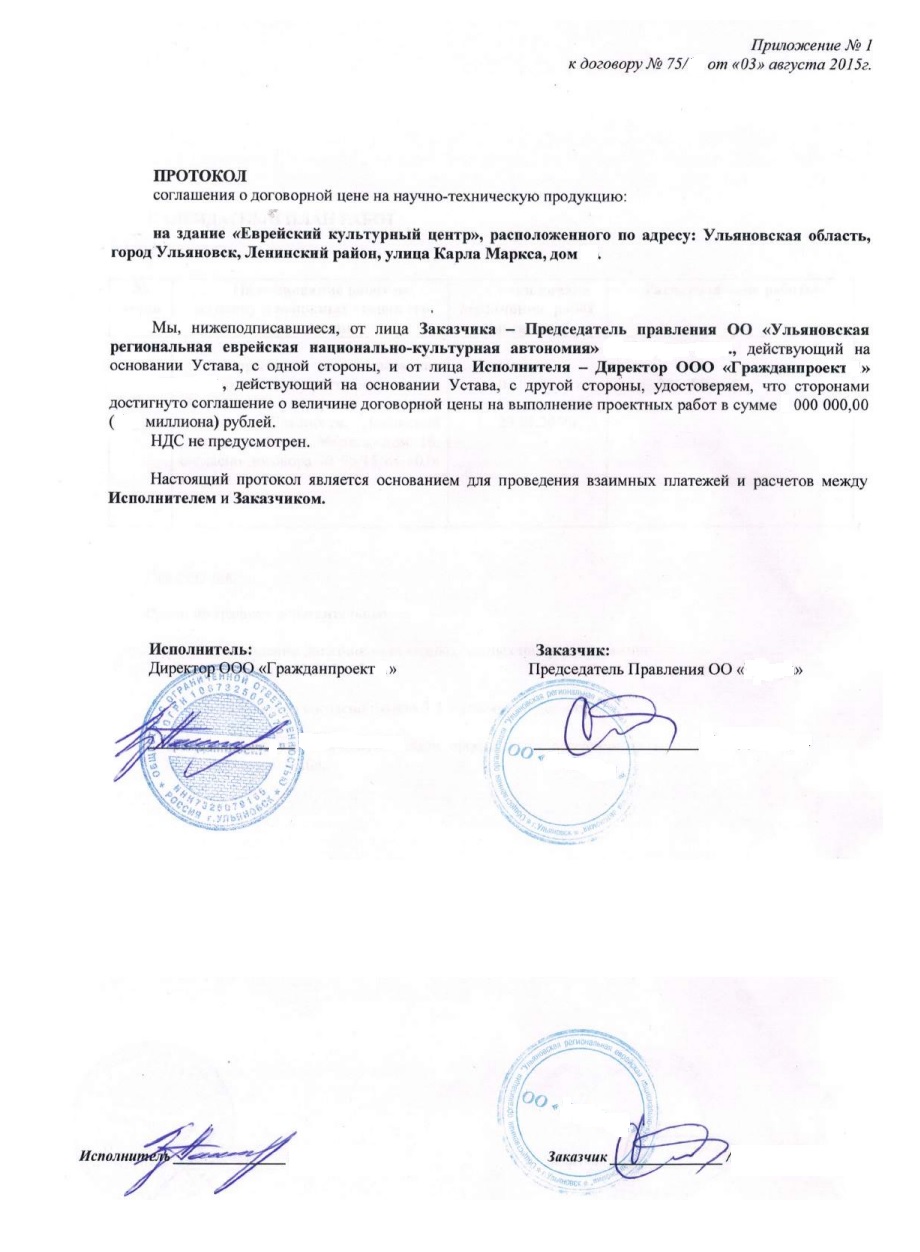 Образец календарного плана работ (приложение к договору)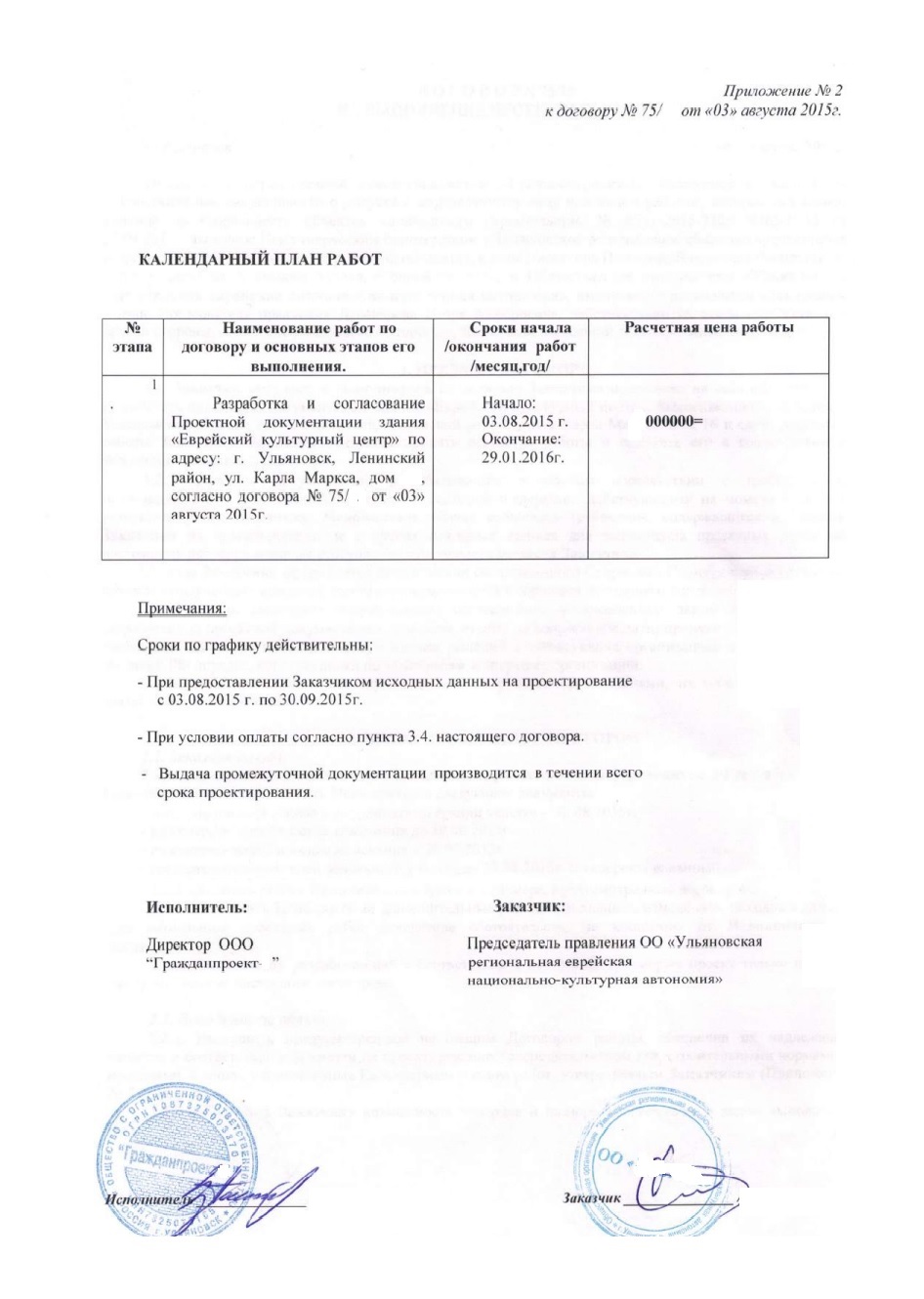 Образец акта сдачи приемки проектной продукции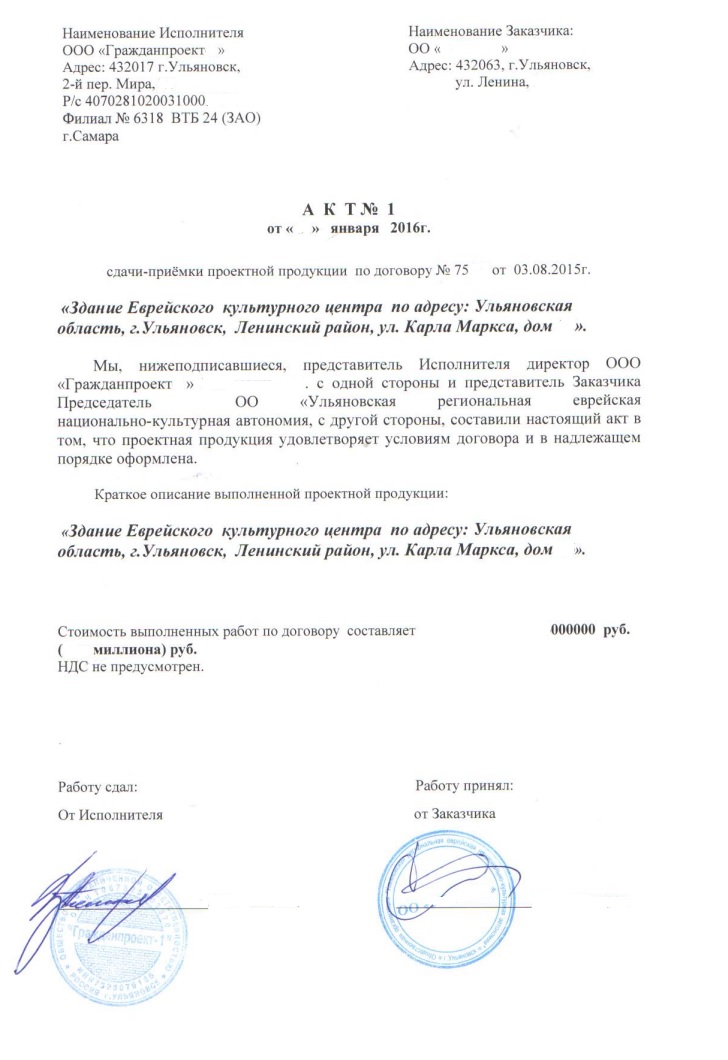 Образец договора на проведение негосударственной экспертизы проектной документации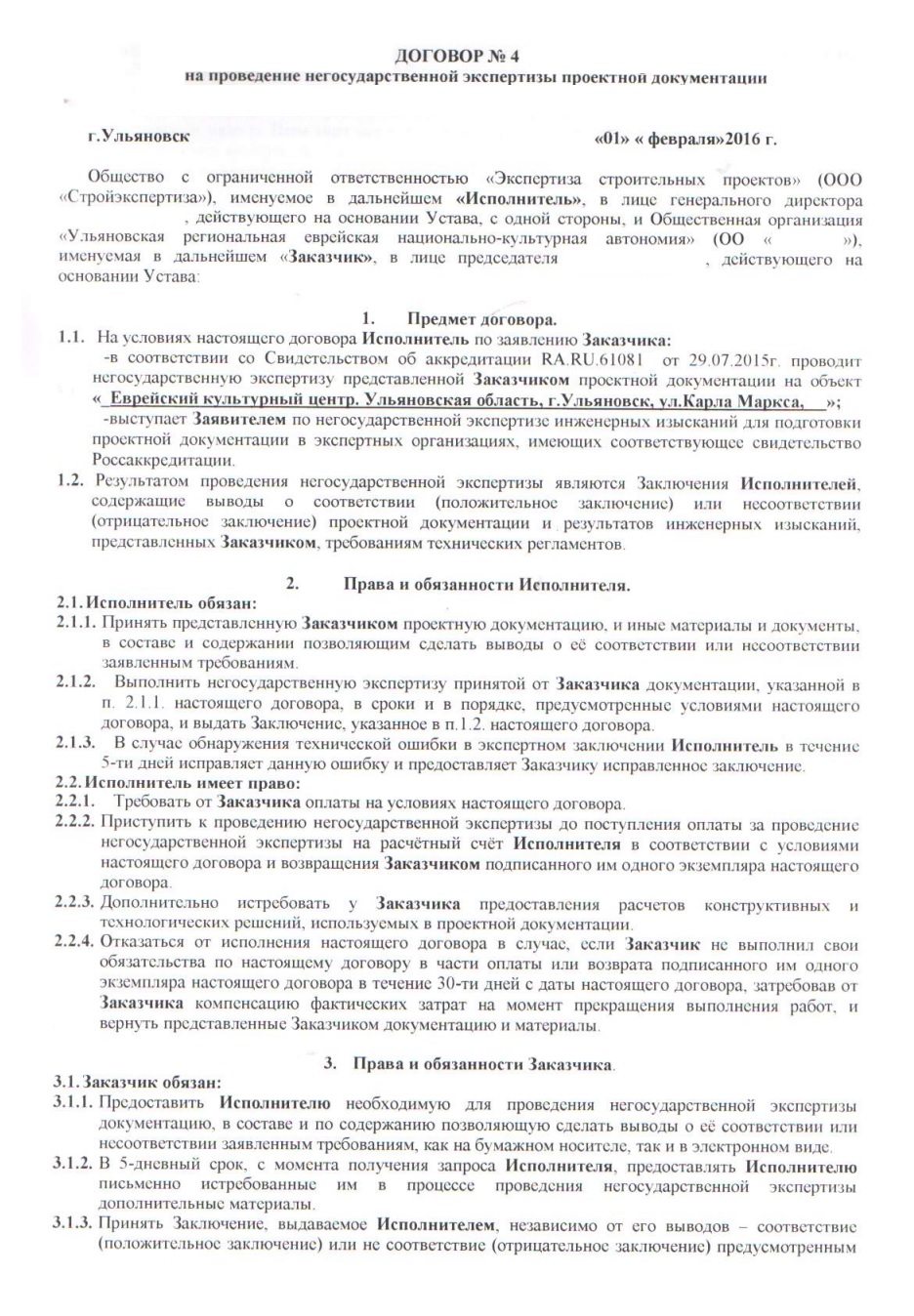 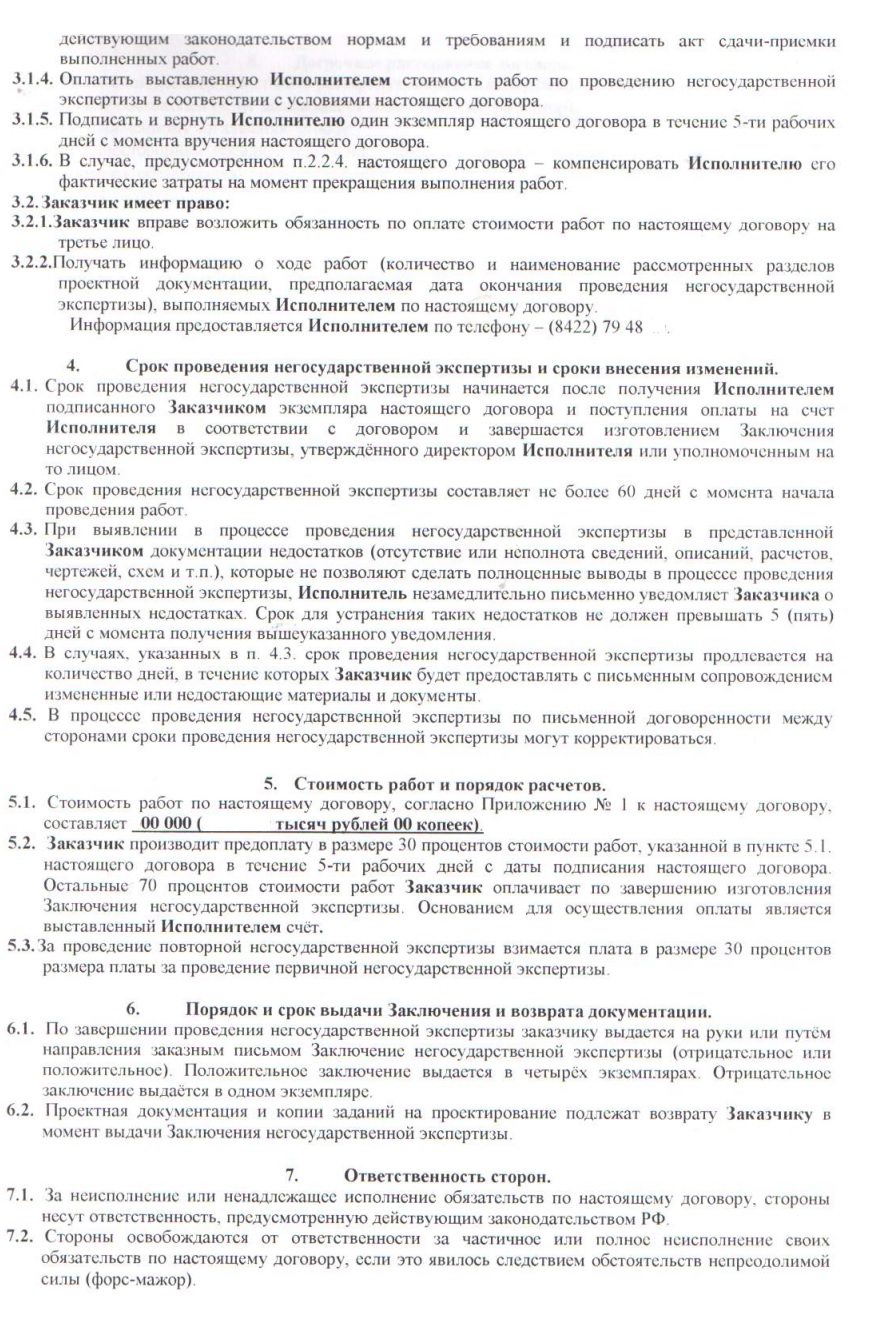 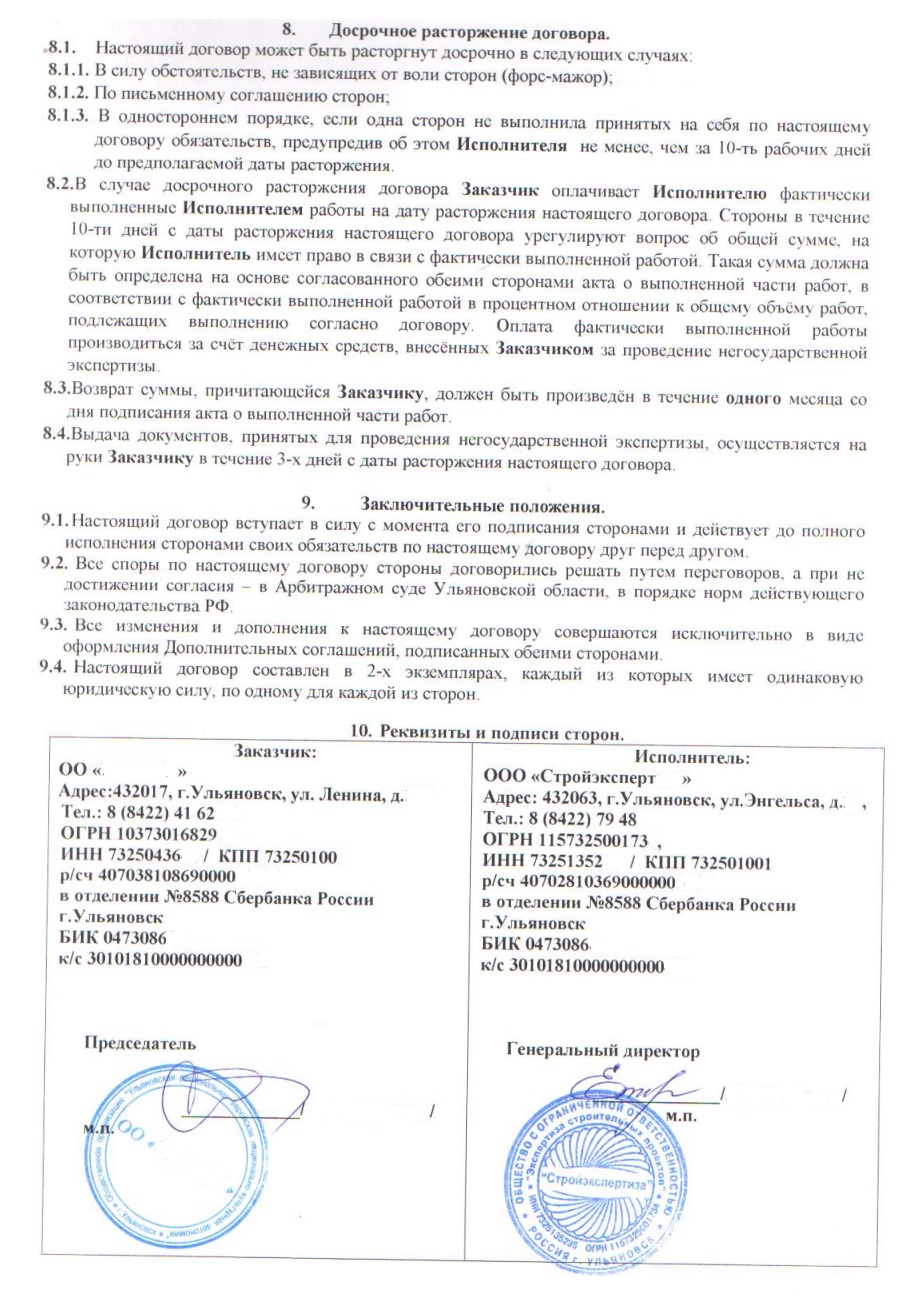 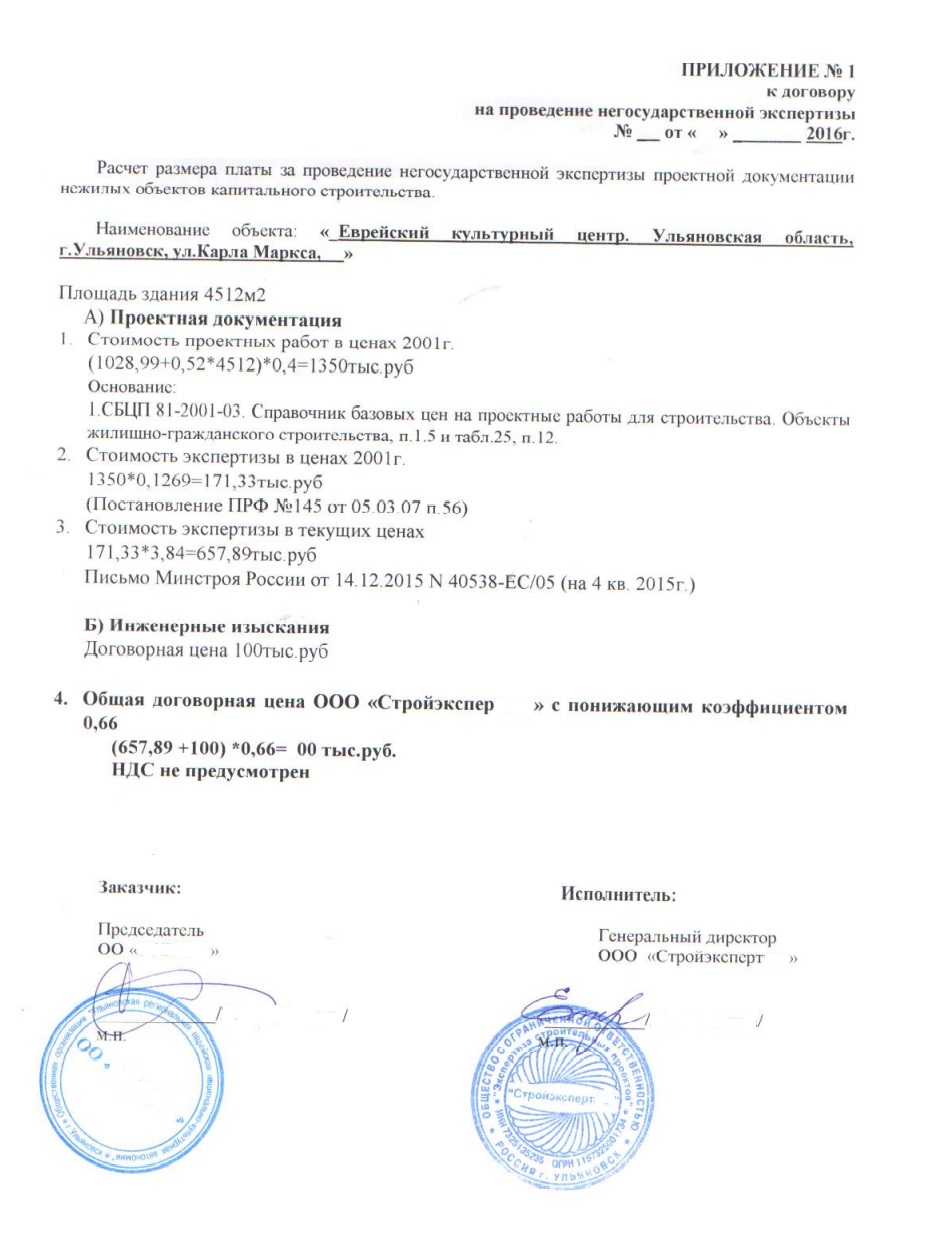 Образец разрешения на строительство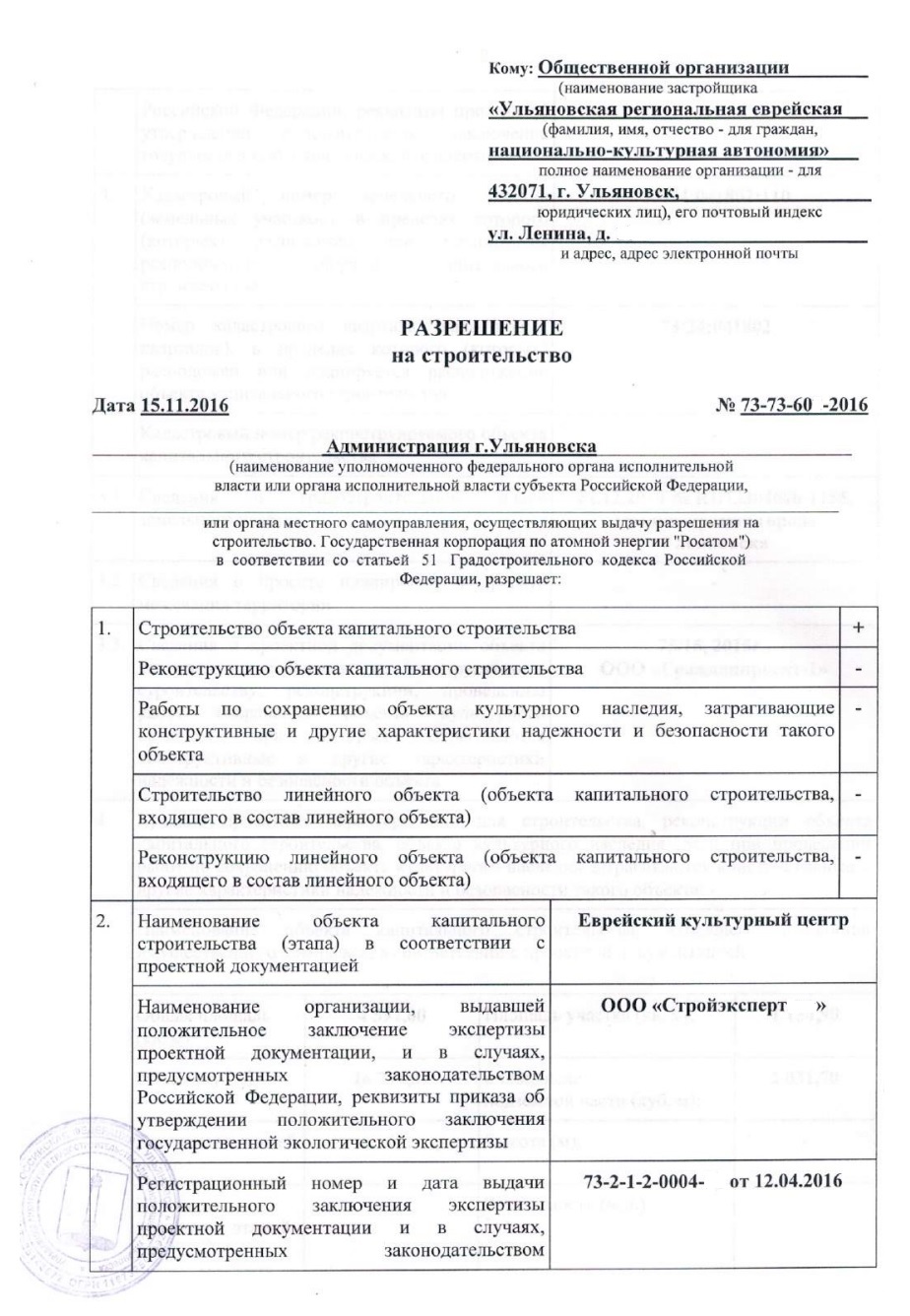 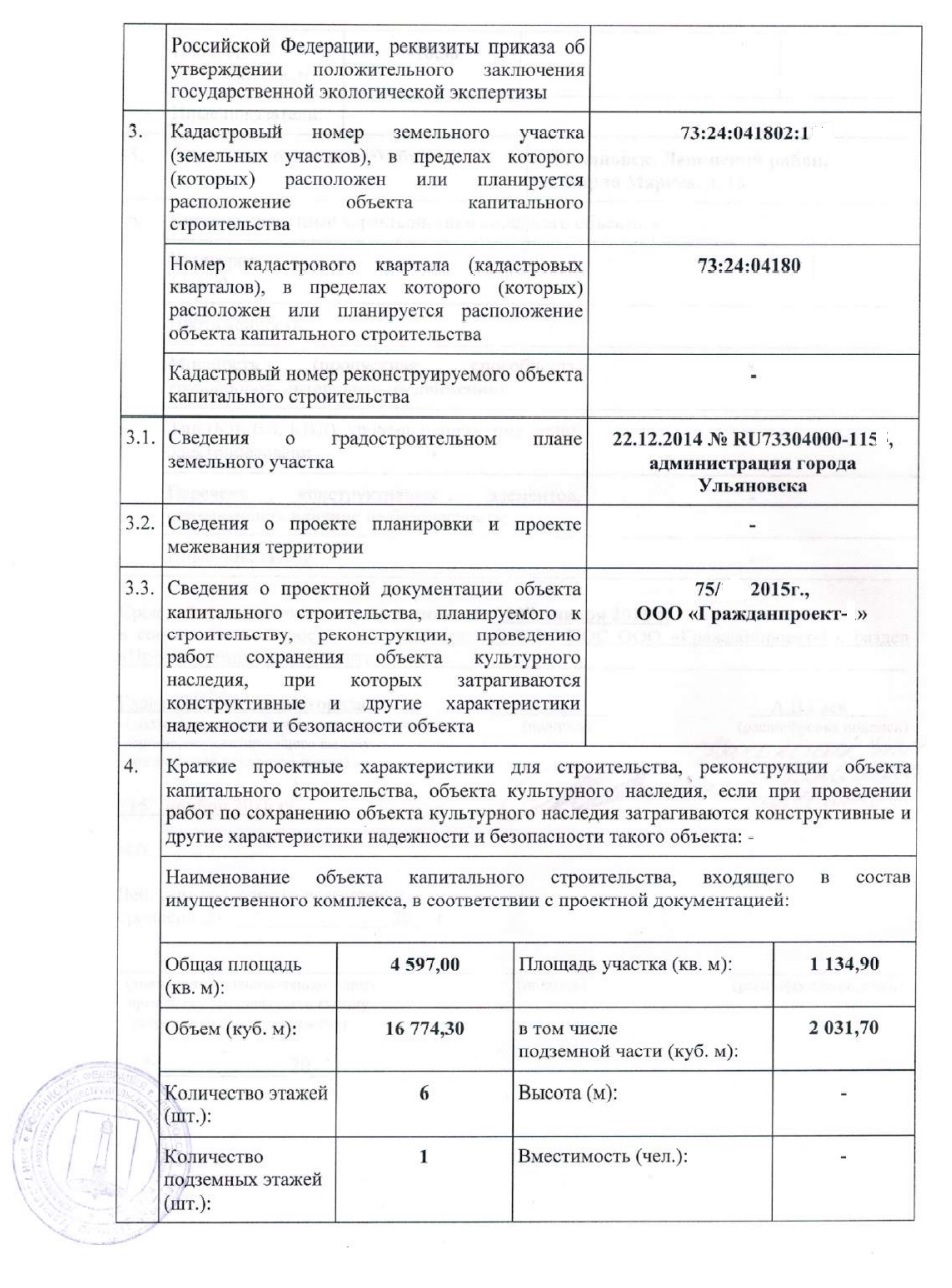 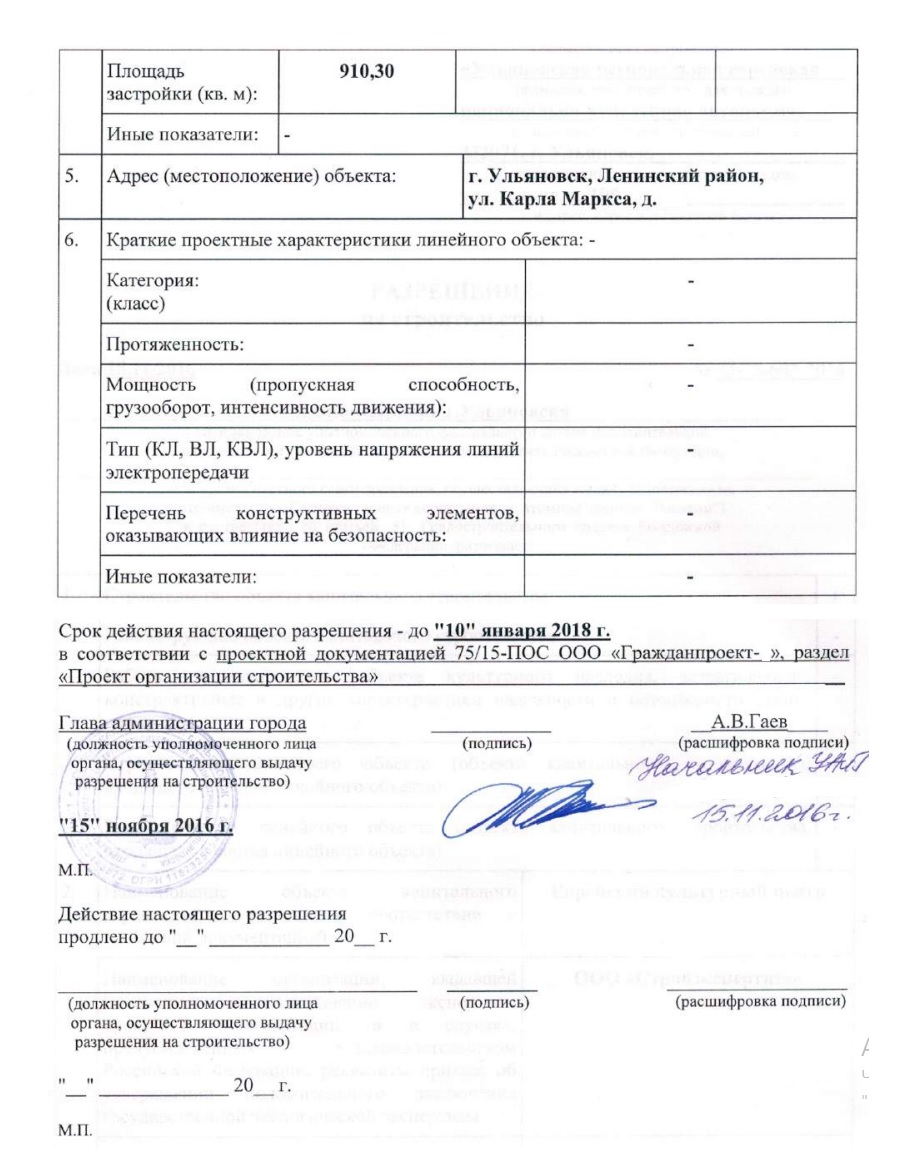 